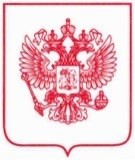 МИНИСТЕРСТВО ЭКОНОМИЧЕСКОГО РАЗВИТИЯ РОССИЙСКОЙ ФЕДЕРАЦИИ (МИНЭКОНОМРАЗВИТИЯ РОССИИ)Пресненская наб., д. 10, стр. 2, Москва, 123112Тел. (495) 870-70-12, Факс (495) 870-70-06E-mail: mineconom@economy.gov.ru http://www.economy.gov.ruПо списку рассылкиНа №	от	_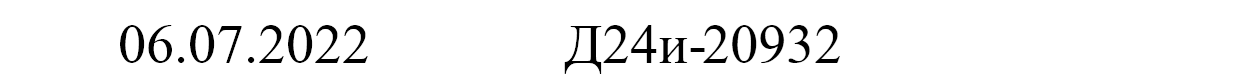 О разъяснении порядка представления контрольными		(надзорными) органами информации по форме федерального	статистического наблюдения № 1-контроль в 2022 годуДепартамент государственной политики в сфере лицензирования, контрольно- надзорной деятельности, аккредитации и саморегулирования Минэкономразвития России в целях разъяснения порядка статистического учета сведений об осуществлении государственного контроля (надзора) и муниципального контроля в Российской Федерации сообщает следующее.В соответствии Федеральным планом статистических работ, утвержденным распоряжением Правительства Российской Федерации от 6 мая 2008 г. № 671-р (далее – ФПСР), федеральные органы исполнительной власти 2 раза в год представляют информацию об осуществлении государственного контроля (надзора) по форме федерального статистического наблюдения № 1-контроль «Сведения об осуществлении государственного контроля (надзора) и муниципального контроля», утвержденной приказом Росстата от 21 декабря 2011 г. № 503 (далее соответственно – форма 1-контроль, приказ № 503).Вместе с тем в связи с вступлением в силу с 1 июля 2021 г. Федерального закона от 31 июля 2020 г. № 248-ФЗ «О государственном контроле (надзоре) и муниципальном контроле в Российской Федерации» (далее – Федеральный закон № 248-ФЗ) учет сведений об осуществлении государственного контроля (надзора) и муниципального контроля осуществляется в автоматическом режиме посредством единого реестра контрольных (надзорных) мероприятий (ЕРКНМ), который в том числе осуществляет сбор и хранение информации о проведении контрольных (надзорных) мероприятий.В этой связи в целях снижения нагрузки на контрольные (надзорные) органы постановлением Правительства Российской Федерации от 10 марта 2022 г. № 3362«Об особенностях организации и осуществления государственного контроля (надзора), муниципального контроля» (в редакции от 24 марта 2022 г.) отменено требование ФПСР о предоставлении в 2022 году федеральными органами исполнительной власти статистической информации об осуществлении видов государственного контроля (надзора), муниципального контроля, организация и осуществление которых регулируются Федеральным законом№ 248-ФЗ и Федеральным законом от 26 декабря 2008 г. № 294-ФЗ «О защите прав юридических лиц и индивидуальных предпринимателей при осуществлении государственного контроля (надзора) и муниципального контроля» (далее – Федеральный закон № 294-ФЗ) (пункт 11(1) названного постановления).Учитывая, что форма 1-контроль утверждена во исполнение ФПСР, требование приказа№ 503 о предоставлении в 2022 году региональными органами исполнительной власти и органами местного самоуправления статистической информации об осуществлении видов регионального государственного контроля (надзора), муниципального контроля также отменено.Кроме того, согласно пункту 4 приказа № 503, с учетом изменений, внесенных приказом Росстата от 24 июня 2022 г. № 466 «О внесении изменений в приказ Росстата от 21 декабря 2011 г. № 503 «Об утверждении статистического инструментария для организации Минэкономразвития России федерального статистического наблюдения за осуществлением государственного контроля (надзора) и муниципального контроля», приостановлено предоставление данных о видах государственного контроля (надзора), организация и осуществление которых регулируются Федеральными законами № 294-ФЗ и № 248-ФЗ, по форме № 1-контроль.С учетом вышеизложенного, представление контрольными (надзорными) органами, уполномоченными на осуществление федерального государственного контроля (надзора), регионального государственного контроля (надзора) и муниципального контроля, регулируемых Федеральными законами № 294-ФЗ и № 248-ФЗ, сведений об осуществлении государственного контроля (надзора) по форме № 1-контроль за 2022 г. не требуется.Одновременно просим высшие исполнительные органы государственной власти субъектов Российской Федерации довести указанную информацию до региональных органов исполнительной власти и органов местного самоуправления.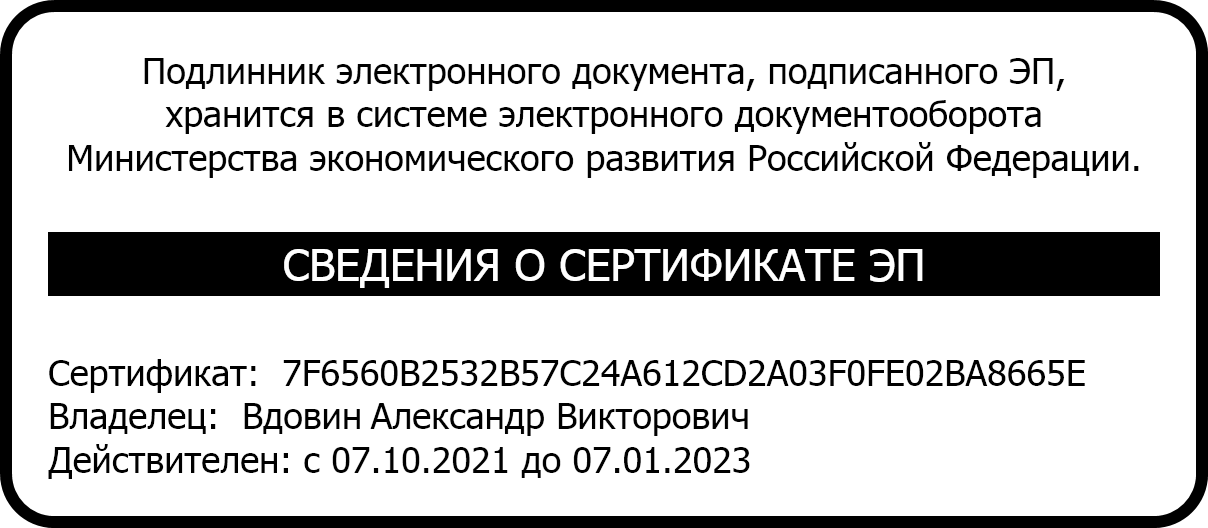 Директор Департамента государственной политики в сфере лицензирования, контрольно-надзорной деятельности, аккредитациии саморегулирования	А.В. ВдовинГ.Н. Марченко8 (495) 870 29 21, доб. 19636Департамент государственной политики в сфере лицензирования, контрольно-надзорной деятельности, аккредитации и саморегулированияСписок рассылки:Минприроды РоссииМинтранс РоссииМинфин РоссииМинцифры РоссииМинсельхоз РоссииМинздрав РоссииМинтруд РоссииМинкультуры РоссииМинюст РоссииМинстрой РоссииМВД РоссииМЧС РоссииМинэнерго РоссииМинпромторг РоссииМинобороны РоссииРостехнадзорРосреестрРоспотребнадзорФАС РоссииРостуризмФМБА РоссииРосархивРособрнадзорГК «Роскосмос»ГК «Росатом»ФССП РоссииРосздравнадзорРосгидрометРосприроднадзорРослесхозРосстандартРоссельхознадзорРосрыболовствоРостранснадзорРосавиацияРострудФедеральная пробирная палатаФНС РоссииРосалкогольрегулированиеКазначейство РоссииРоскомнадзорРосаккредитацияРосгвардияАлтайский крайАмурская областьАрхангельская областьАстраханская областьБелгородская областьБрянская областьВладимирская областьВолгоградская областьВологодская областьВоронежская областьг. Москваг. Санкт-Петербургг. СевастопольЕврейская автономная областьЗабайкальский крайИвановская областьИркутская областьКабардино-Балкарская РеспубликаКалининградская областьКалужская областьКамчатский крайКарачаево-Черкесская РеспубликаКемеровская областьКировская областьКостромская областьКраснодарский крайКрасноярский крайКурганская областьКурская областьЛенинградская областьЛипецкая областьМагаданская областьМосковская областьМурманская областьНенецкий автономный округНижегородская областьНовгородская областьНовосибирская областьОмская областьОренбургская областьОрловская областьПензенская областьПермский крайПриморский крайПсковская областьРеспублика Адыгея (Адыгея)Республика АлтайРеспублика БашкортостанРеспублика БурятияРеспублика ДагестанРеспублика ИнгушетияРеспублика КалмыкияРеспублика КарелияРеспублика КомиРеспублика КрымРеспублика Марий ЭлРеспублика МордовияРеспублика Саха (Якутия)Республика Северная Осетия – АланияРеспублика Татарстан (Татарстан)Республика ТываРеспублика ХакасияРостовская областьРязанская областьСамарская областьСаратовская областьСахалинская областьСвердловская областьСмоленская областьСтавропольский крайТамбовская областьТверская областьТомская областьТульская областьТюменская областьУдмуртская РеспубликаУльяновская областьХабаровский крайХанты-Мансийский автономный округ – ЮграЧелябинская областьЧеченская РеспубликаЧувашская Республика – ЧувашияЧукотский автономный округЯмало-Ненецкий автономный округЯрославская область